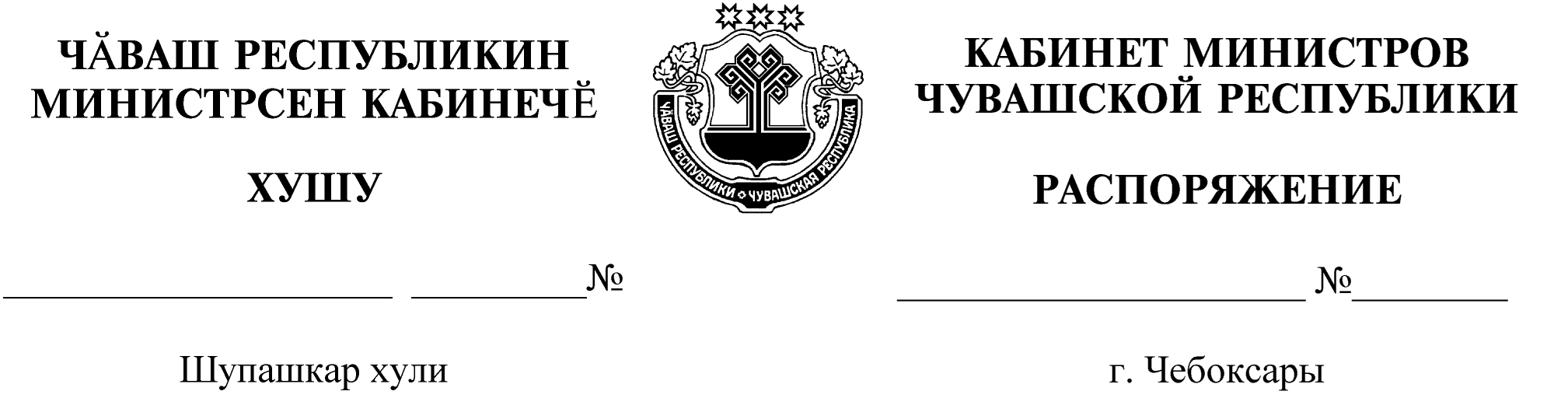 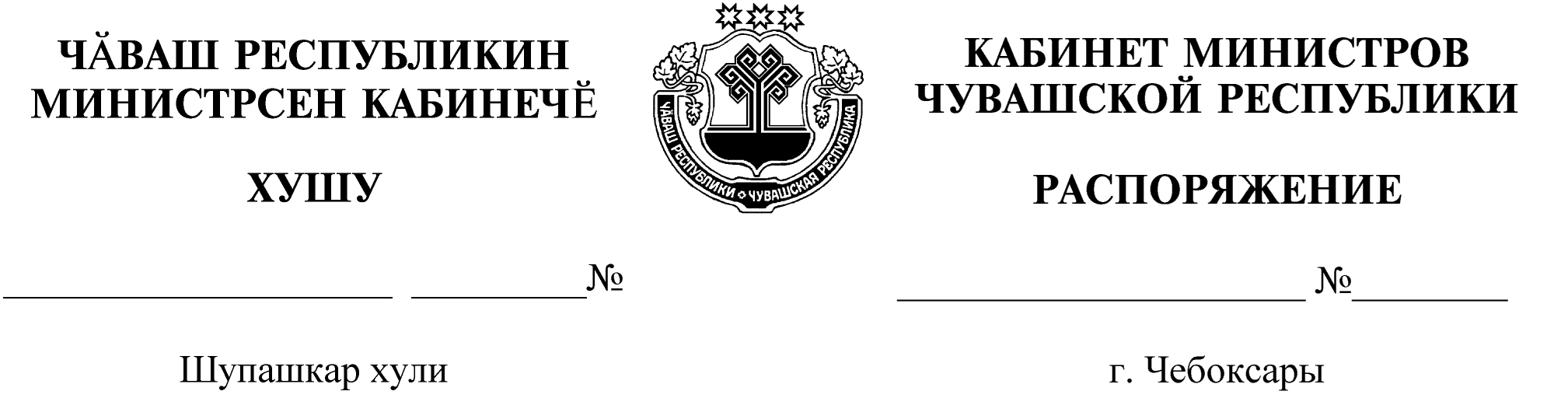 Назначить Столярову Надежду Юрьевну на должность первого заместителя министра экономического развития и имущественных отношений Чувашской Республики.Председатель Кабинета Министров          Чувашской Республики                                                                    О.Николаев